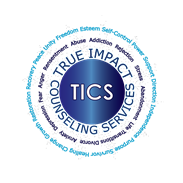 True Impact Counseling Services, PLLC                               Travis E. Williams M.Ed., LPC, CRC5300 Atlantic Ave.				                                   	        www.trueimpactcs.comSuite 106-B								     trueimpactcs@gmail.comRaleigh, NC 27609Permission to DisclosePlease PrintName____________________________DOB_________________________________This form when completed and signed by you, authorizes the release of protected health information from your counseling record to the person(s) you designate.  I, (print your name) ___________________________________________ authorize the exchange of information between my counselor, Travis E. Williams M.Ed., LPC, CRC and the following: Primary Care or Referring PhysicianName_________________________________________Phone__________________________________Address_______________________________________________________________________________City_____________________State______________Zip_________Email_____________________Other (please specify name, organization, address): Name_________________________________________Phone__________________________________Address_______________________________________________________________City_____________________State______________Zip_________Email___________________________________________Extent of information to be released includes: ________________________________________________________________________________________________________________________________________________________________________________________________________________________________________________________________________________________This authorization is only for the limited purpose of obtaining from or releasing information to and discussing my case with those individuals or companies for the specific purposes of evaluation and treatment. It shall not be considered a blanket waiver of all privileged and confidential information. I am requesting this information exchange for the purpose of ____________________________________________________________________________________________________________________________________________ This authorization will remain in effect for one year unless designated differently below. You may revoke this authorization at any time by giving us written notice.  Expiration if different from above date on page one is _______________________ This authorization is fully understood and is voluntarily made on my part.____________________________________________________________Print your Name_____________________________________________________________ Signature (If under 18 Parent’s or Legally appointed representative’s signature Date of Signature ________________________________________________Relationship if not parent ___________________________________________Witnessed by: ____________________________________________________ Date: ____________________________________________________________I understand that information used or disclosed pursuant to the authorization may be subject to re-disclosure by the recipient of your information and no longer protected by the HIPPA Privacy Rule.